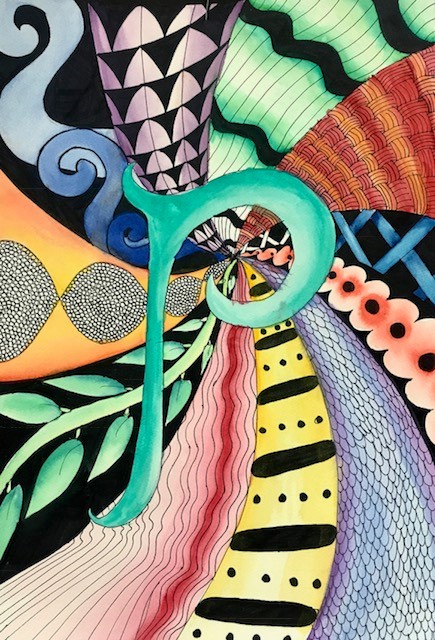 Zentangle AssessmentName:							Period:Project Assessment (35 point): 12345CompletenessCompleted approx. 20% of the paintingCompleted approx. 40% of the paintingCompleted approx. 60% of the paintingCompleted approx. 80% of the paintingCompleted 100% of the paintingZentangle craftsmanshipYour zentangles are not constructed correctly or neatlyYour zentangles are only somewhat constructed correctly and neatlyYour zentangles are mostly constructed correctly and neatlyYour zentangles are constructed correctly and neatlyYour zentangles are constructed perfectly and your explored new creative designsOverall compositionYou did not created a composition You slightly created a composition with eye movementYou somewhat created a good composition with eye movementYou created a good composition with eye movementYou created a pleasing composition with extensive eye movementColor application (Hue, Tint, shade & complementary)You did not created an effective use of all aspects of colorYou only slightly created an effective use of all aspects of colorYou created a somewhat effective use of all aspects of colorYou created a mostly effective use of all aspects of colorYou created an effective use of all aspects of color Used time, care & effortYou did not utilize your time in class productivelyWhile you were somewhat productive in class you could have used much more of your timeWhile you had times that were productive, you had many times that you did not utilize your time wellYou had times that were productive with some minor distractionsYou made productive use of every available moment in classListened and were silent during instructionYou were distracting while instructions were being givenYou were somewhat attentive but also distracted / talkingYou were attentive but missed some elements due to being distractedYou were mostly attentive with minor distractionsYou were attentive while instruction were givenFollowed rules, team tasks & clean upYou did not follow through with task/clean up or broke rulesYou mostly followed rules and task/clean upYou followed rules and completed somewhat of your tasks/clean upYou followed rules and completed most of your tasks/clean upNot only did you follow rules/tasks, but you also went above and beyond to be helpful